Администрация поселка ХомутовкаХомутовского района Курской областиПОСТАНОВЛЕНИЕот «12» августа 2021 года    № 110-пап. ХомутовкаОб утверждении перечня муниципальных услуг, предоставляемых Администрацией поселка ХомутовкаХомутовского района Курской области	В целях реализации Федерального закона от 27.07.2010 № 210 – ФЗ «Об организации предоставления государственных и муниципальных услуг» Администрация поселка Хомутовка ПОСТАНОВЛЯЕТ:1.Утвердить перечень муниципальных услуг, предоставляемых Администрацией поселка Хомутовка Хомутовского района Курской области согласно приложению к настоящему постановлению. 2. Признать утратившим силу постановление Администрации поселка Хомутовка от 12 августа 2021 года № 157 «Об утверждении перечня муниципальных услуг Администрации поселка Хомутовка Хомутовского района Курской области»   3. Настоящее постановление вступает в силу со дня его подписания и подлежит размещению на официальном сайте муниципального образования «поселок Хомутовка» Хомутовского района Курской области в сети Интернет.Глава поселка Хомутовка				Э. А. ЗемцовПриложениек постановлению Администрациипоселка Хомутовкаот 12.08.2021 года №110-па Переченьмуниципальных услуг, предоставляемых Администрацией поселка ХомутовкаХомутовского района Курской области№ п\пНаименования муниципальной услуги1.Предоставление земельных участков, находящихся в муниципальной собственности и (или) государственная собственность на которые не разграничена, расположенных на территории городского поселения, в постоянное (бессрочное) и безвозмездное пользование.2.Предоставление архивной информации по документам Архивного фонда Курской области и другим архивным документам (выдача архивных справок, архивных выписок и архивных копий).  3.Предоставление земельных участков, находящихся в муниципальной собственности, и (или) государственная собственность на которое не разграничена, расположенных на территории городского поселения в собственность или аренду на торгах4.Предоставление земельных участков, находящихся в муниципальной собственности и (или) государственная собственность на которое не разграничена, расположенных на территории городского поселения, гражданам для индивидуального жилищного строительства, ведения личного подсобного хозяйства в границах населенного пункта, садоводства, дачного хозяйства, гражданам и крестьянским (фермерским) хозяйствам для осуществления крестьянским (фермерским) хозяйством его деятельности5.Выдача несовершеннолетним лицам, достигшим 16 лет, разрешения на вступления в брак до достижения брачного возраста6.Перевод земель, находящихся в собственности городского поселения, за исключением земель сельскохозяйственного назначения, из одной категории в другую7.Предоставление в безвозмездное пользование, аренду имущества, находящегося в муниципальной собственности8.Предоставление земельных участков, находящихся в  муниципальной собственности, и (или) государственная собственность на которые не разграничена, расположенных на территории городского поселения, отдельным категориям граждан в собственность бесплатно9.Предоставление сведения из реестра муниципального имущества10.Утверждение схемы расположения земельного участка на кадастровом плане территории11.Предварительное согласование предоставления земельного участка12.Предоставление земельных участков, находящихся в  муниципальной собственности, и (или) государственная собственность на которые не разграничена, расположенных на территории городского поселения в собственность или аренду без проведения торгов13.Принятие на учет  в качестве нуждающихся в жилых помещениях.14.Присвоение адресов объектам адресации, изменение, аннулирование адресов15.Продажа находящегося в муниципальной собственности поселка Хомутовка муниципального имущества.16.Заключение договоров социального найма.17.Назначение и выплата доплаты к пенсии лицам, замещавшим муниципальные должности и пенсии за выслугу лет лицам, замешавшим должности муниципальной службы.18. Предоставление информации об объектах недвижимого имущества, в том числе земельных участках, находящихся в муниципальной собственности поселка Хомутовка Хомутовского района Курской области и предназначенных для сдачи в аренду. 19.Заключение соглашения об установлении сервитута в отношении земельного участка, находящегося в муниципальной собственности 20.Перераспределение земель и (или) земельных участков, находящихся в муниципальной собственности 21.Предоставление разрешения на отклонение от предельных параметров разрешенного строительства, реконструкции объектов капитального строительства 22.Предоставление разрешения на условно разрешенный вид использования земельного участка 23.Утверждение документации по планировке территории (проектов планировки и проектов межевания) на территории поселка Хомутовка24.Согласование схем расположения объектов газоснабжения, используемых для обеспечения населения газом25.Дача письменных разъяснений налогоплательщикам по вопросам применения муниципальных нормативных правовых актов о местных налогах и сборах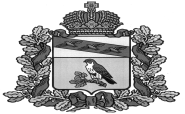 